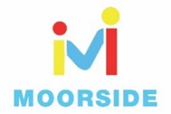 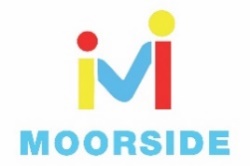 Year 1 Home Learning for WC 11-5-20Maths – White Rose Maths Home Learning – Summer term week 3 taskshttps://whiterosemaths.com/homelearning/year-1/Monday - Lesson 1 – Part-Whole relationships number bondsWatch the video and answer these questions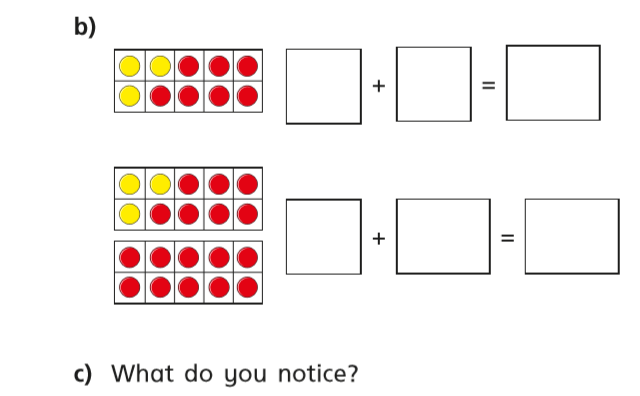 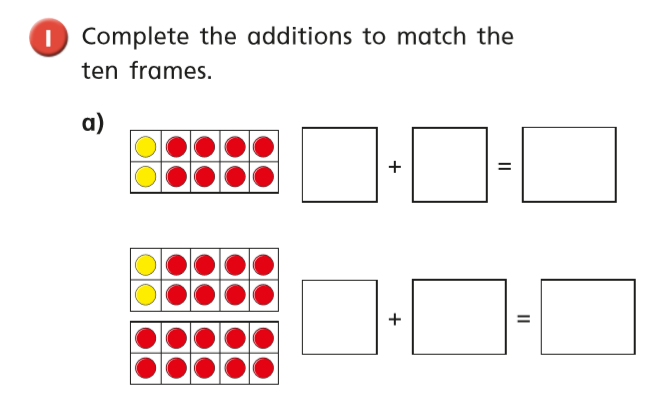 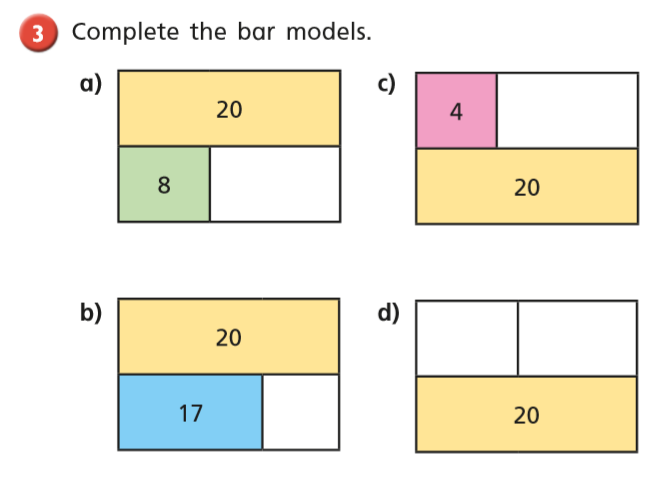 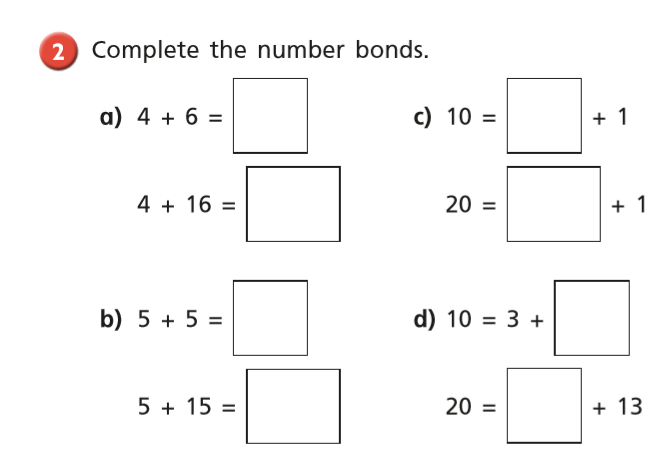 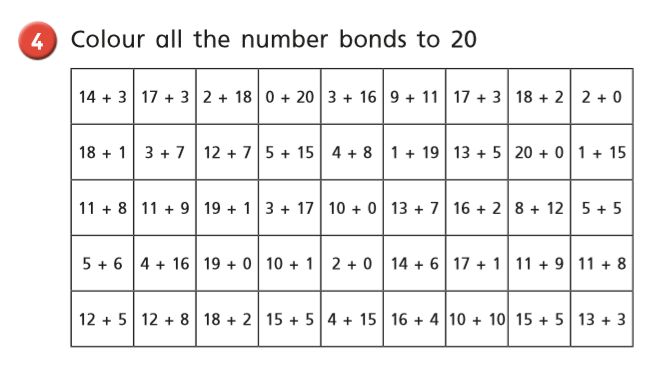 Tuesday Warm up – Play x10 on Topmarks Hit The Buttonhttps://www.topmarks.co.uk/maths-games/hit-the-buttonLesson 2 – Fact families. Watch the video and then answer these questions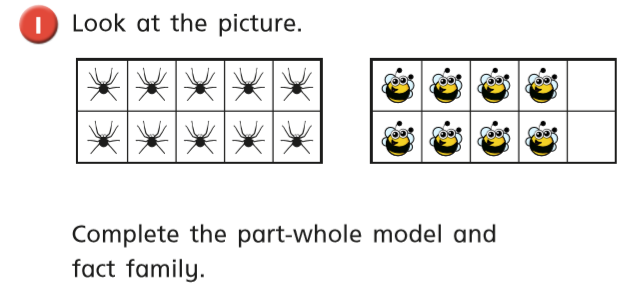 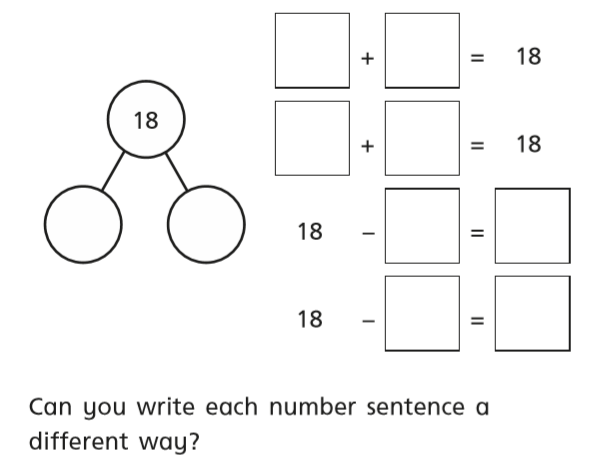 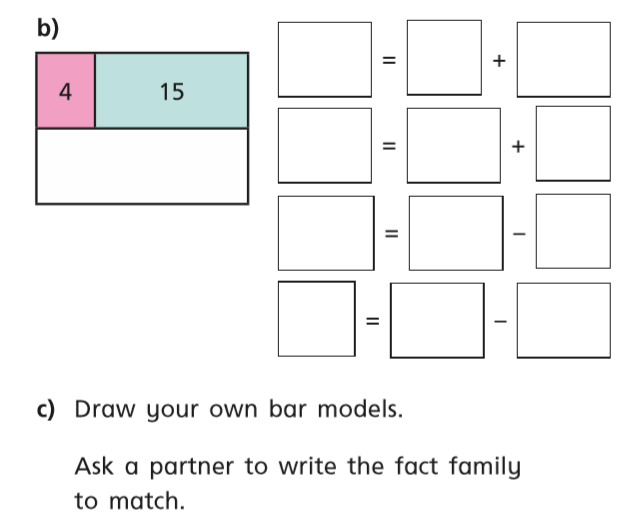 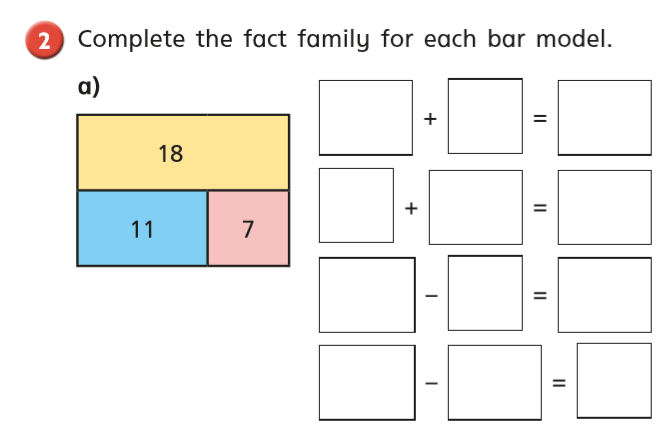 Wednesday Warm up – Play x2 on Topmarks Hit The Buttonhttps://www.topmarks.co.uk/maths-games/hit-the-buttonWhite Rose Lesson 3 – Add together and find a part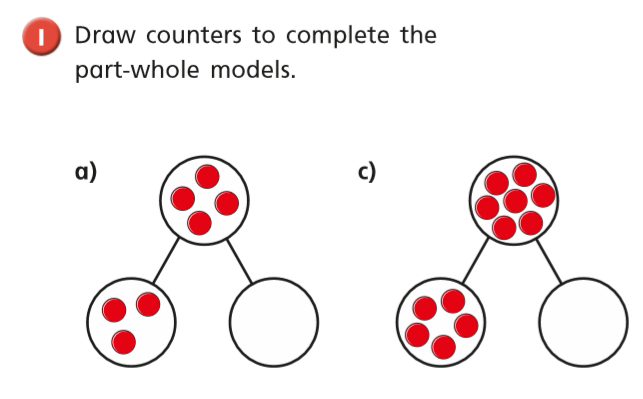 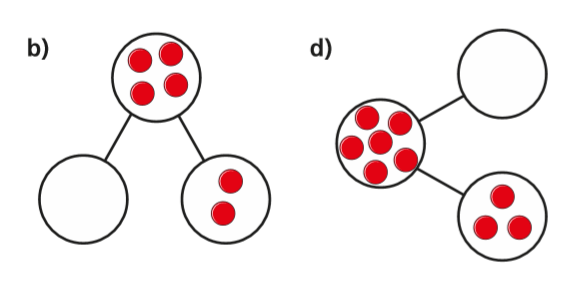 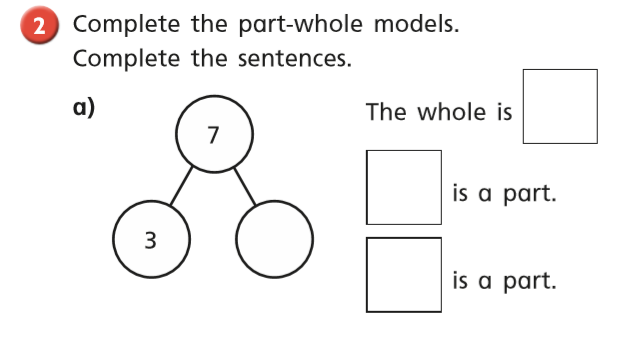 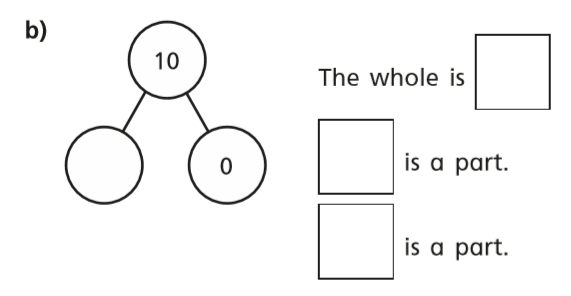 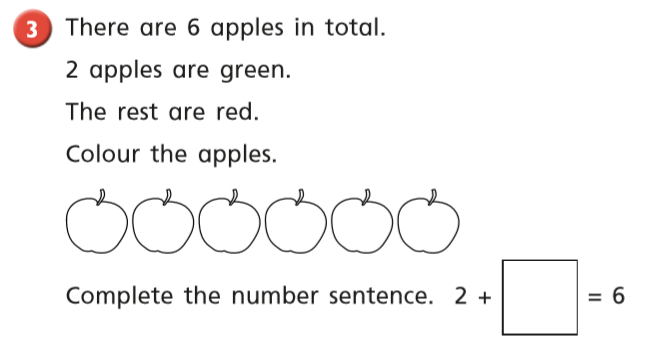 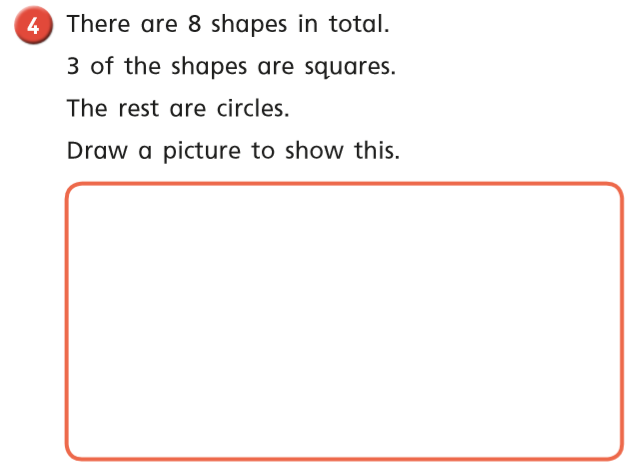 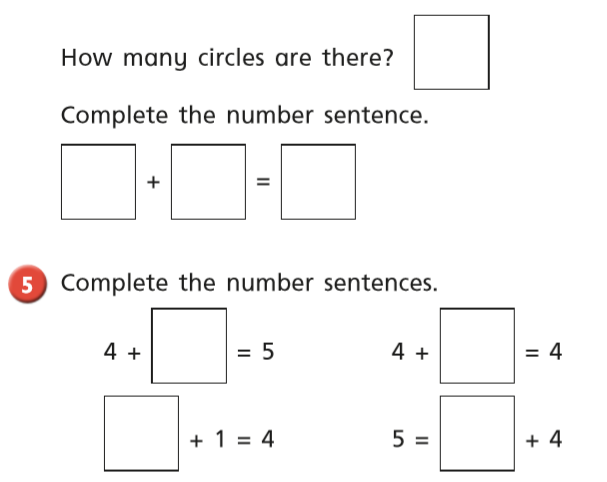 Thursday Warm up – Play ‘Bop a Bird’ on AbacusWhite Rose Lesson 4 – Add more and count on within 20. Watch the video and then answer these questions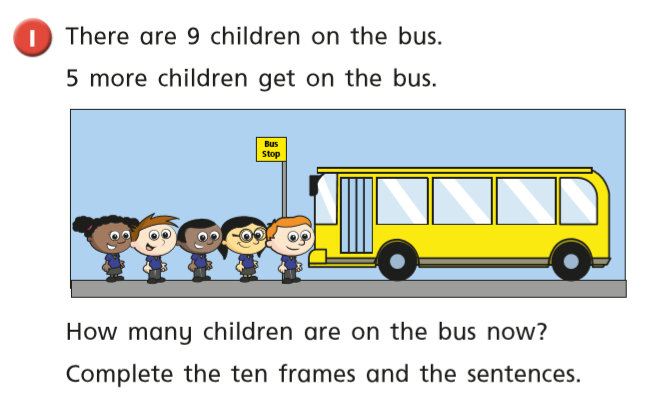 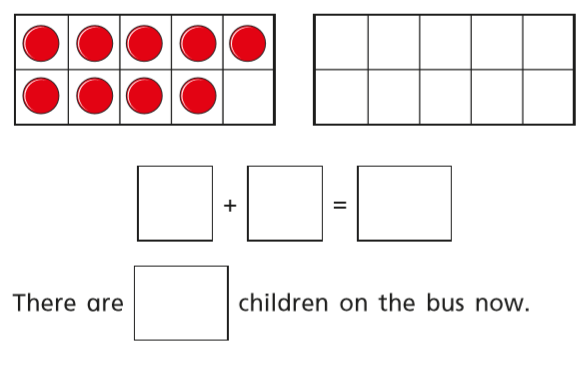 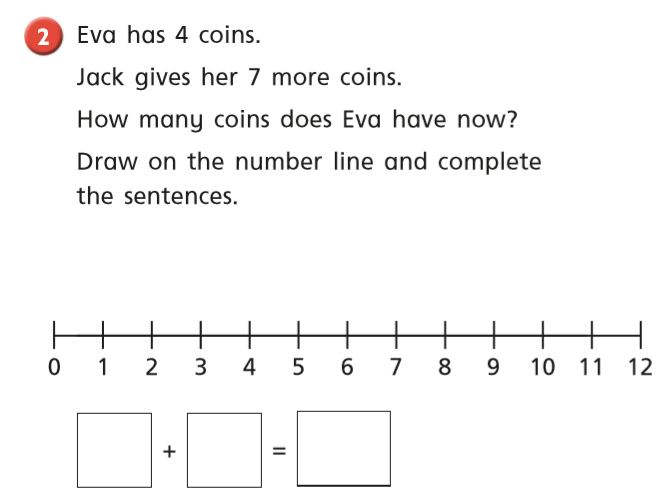 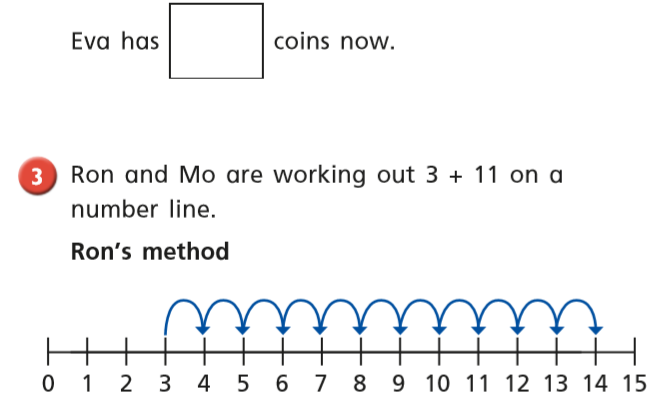 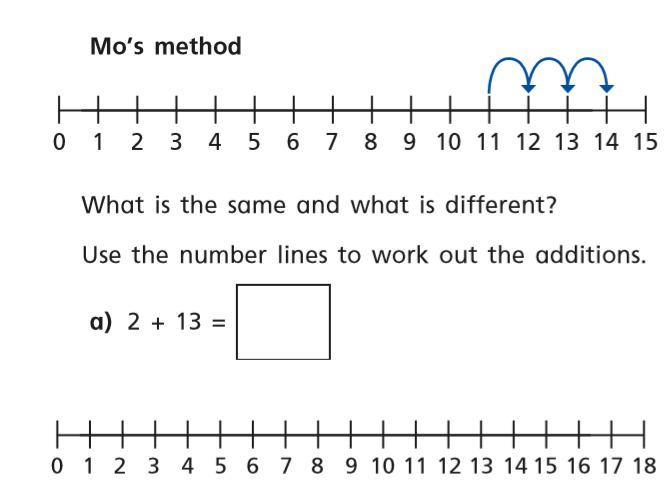 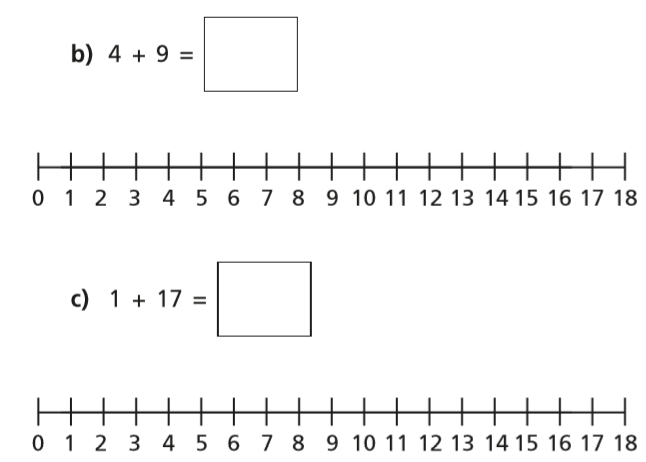 Friday – Warm up – play Counting / sequencing caterpillar on Topmarkshttps://www.topmarks.co.uk/ordering-and-sequencing/caterpillar-orderingPlay Classroom Secrets Maths Game - ‘Add by counting on’https://kids.classroomsecrets.co.uk/resource/year-1-add-by-counting-on-game/Complete the maths activity mat on page 13.Happy Learning!Miss Ryder  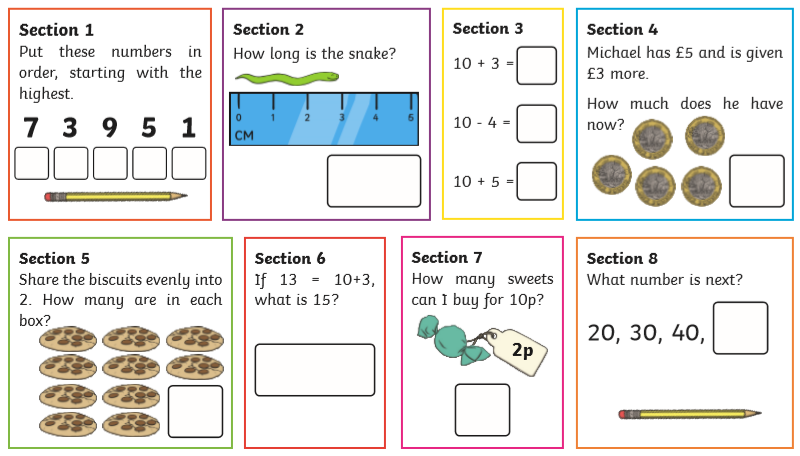 